A REJTETT TÖBBSÉG – módszertani útmutatóA vakok és a gyengénlátók gazdasági inaktivitásának vizsgálataSzerzők:Philippa Simkiss és Fred Reid2013.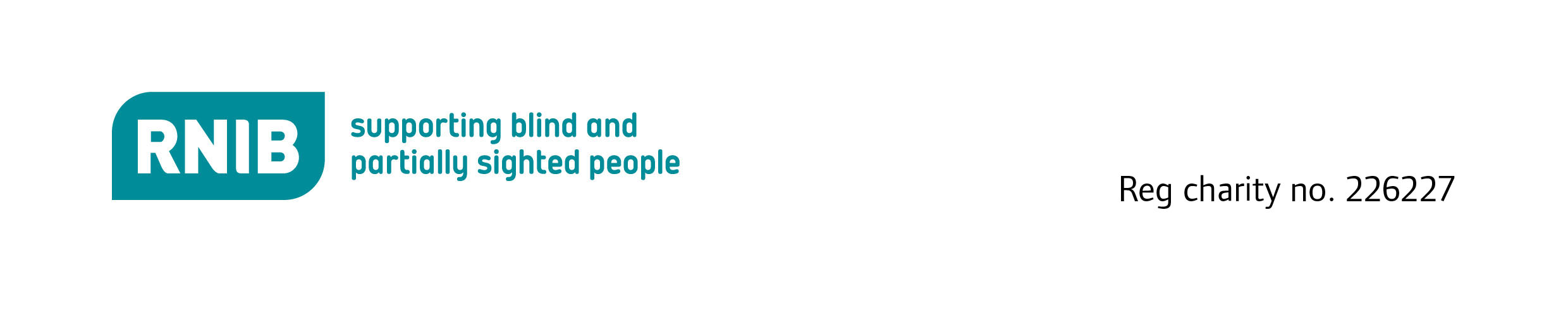 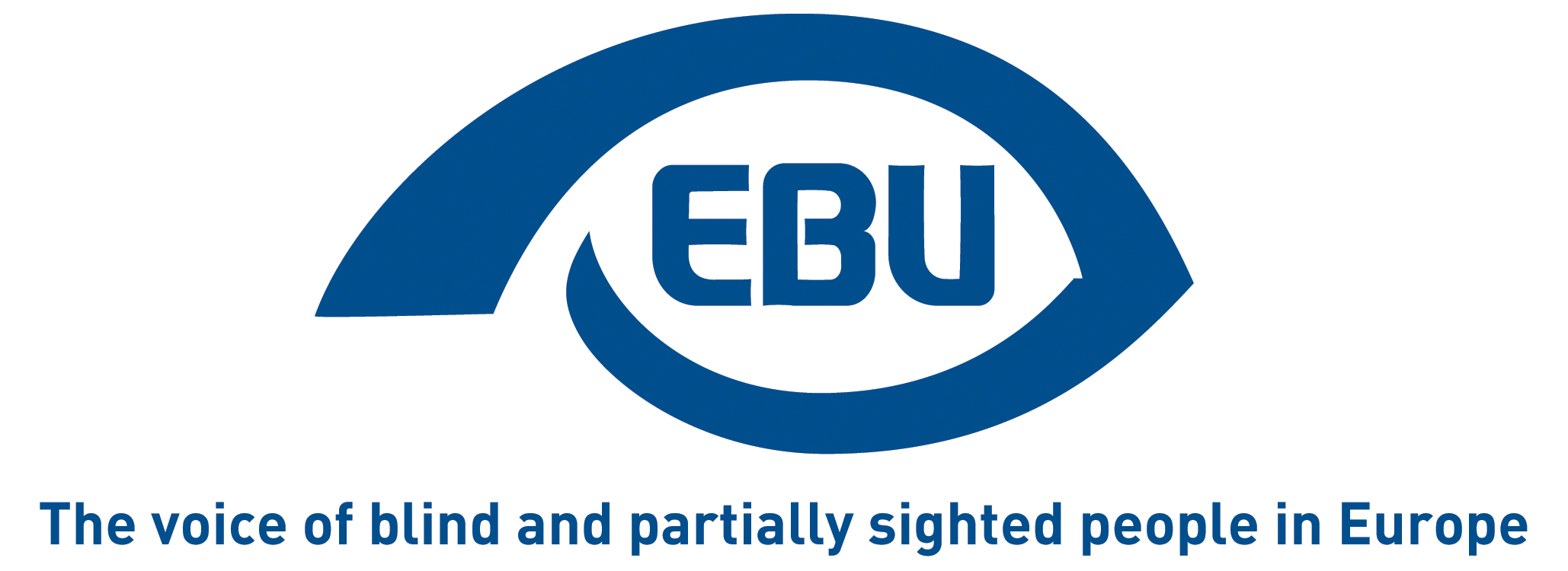 Kikből áll a „rejtett többség”?A dolgozó, illetve a munkanélküli, de aktív munkakereső emberek gazdaságilag aktívnak, míg e két kategórián kívül esők gazdaságilag inaktívnak minősülnek.Noha Unió-szerte a vakok és a gyengénlátók számos különféle foglalkozást űznek, az EBU által gyűjtött bizonyítékok alapján az Európai Unió tagországaiban e csoporton belül a gazdasági inaktivitás mértéke igen nagy (40–80%). Az EBU egy sor részletes jelentést készíttetett a PROGRESS közösségi foglalkoztatási és társadalmi szolidaritási program és a Vakok Királyi Nemzeti Intézete (Royal Institute of Blind People) támogatásával.Az EBU honlapján is elérhető jelentések azt támasztják alá, hogy az Unió egészén belül a gazdaságilag inaktív vakok és gyengénlátók csoportja egyfajta „rejtett többséget” alkot.Kinek kell tudnia e rejtett többség létezéséről?Mivel a munkaképes korú vakok és gyengénlátók legnagyobb részét e csoport teszi ki, a politikai döntéshozóknak és a szolgáltatóknak fontos tisztában lenniük azzal, miként vonhatják be a gazdaságilag inaktív vakokat és gyengénlátókat a gazdasági életbe, illetve miként igazíthatják az ellátásokat, támogatásokat az ő igényeikhez.Az EBU tagjai a munkaképes korú, gazdaságilag inaktív vakok és gyengénlátók számarányának ismeretében megfelelő intézkedéseket tehetnek a vakok és a gyengénlátók számára nyújtott szolgáltatások színvonalának javítása érdekében.A rejtett többség felkutatásaMódszerFélig strukturált interjúk az interjúalanyoknak előzetesen kiküldött kérdésekkel.Interjúalanyokaz állami munkaközvetítő szolgálaton belül a vakokkal és a gyengénlátókkal foglalkozó egyének;a foglalkoztatás fellendítését célzó intézkedések felelősei;tájékozott megfigyelők, köztük a vakokat képviselő jelentősebb szervezetek képviselői.Tipp: Az EBU tagjai hasznos segítséget nyújtottak a legfontosabb interjúalanyok felkutatásához.Fontos információ: Az anonimitás minden résztvevő számára biztosított, és az adott válaszokból egyetlen esetben sem lehet következtetni az interjúalany személyére.Az interjú során érintett témakörökA foglalkoztatás ösztönzését célzó intézkedések és a foglalkoztatást elősegítő szolgáltatások vizsgálatához, valamint a rejtett többségre vonatkozó bizonyítékok gyűjtéséhez a feltett kérdéseket az alábbi témák köré kell csoportosítani:a vakság és/vagy gyengénlátás jogszabályi definíciója, amely meghatározza, ki válhat jogosulttá a speciális foglalkoztatásösztönző programokban történő részvételrea foglalkoztatott vakok és gyengénlátók száma kor, nem és további fogyatékosságok szerinti bontásbana vakok és gyengénlátók által űzött foglalkozások köre a különösen nagy számban űzött foglalkozások megjelölésévelaz aktívan munkát kereső vakok és/vagy gyengénlátók száma kor, nem és esetleges további fogyatékosságok szerinti bontásbana gazdaságilag inaktív vakok és/vagy gyengénlátók száma kor és nem szerinti bontásbana munkaerőpiachoz közel levő vakok és gyengénlátók számaa munkaerőpiactól távoli vakok és gyengénlátók számaa gazdaságilag inaktív vakoknak és gyengénlátóknak járó szociális juttatások típusa a jövedelemkiegészítés, illetve a fogyatékosság miatt felmerülő költségek megtérítése céljából biztosított juttatások megkülönböztetésévela fentieknek az éves átlagkereset százalékában kifejezett mértékea kifejezetten a vakok és a gyengénlátók számára létrehozott, általános szakmákban és különleges központokban (pl. védett gyárakban, szociális vállalkozásokban stb.) történő elhelyezésüket célzó foglalkoztatásösztönző programoka vakok és a gyengénlátók alkalmazását ösztönző jogszabályok alkotása (pl. kvóták, számukra fenntartott foglalkozások)A jelentés pontosságának biztosításaValamennyi résztvevő számára lehetőséget kell biztosítani a jelentés korrigálására és véleményezésére, illetve további bizonyítékok csatolására, ezért a jelentés tervezetét meg kell küldeni számukra.Ez segítséget nyújt a konszenzus kialakításához, a foglalkoztatási szolgáltatásokról, valamint ezeknek a vakokra és a gyengénlátókra gyakorolt hatásáról készült beszámoló kiegyensúlyozottságának biztosításához, valamint megfelelő következtetések levonásához a rejtett többséggel kapcsolatban.Fontos információ: A jelentésnek tartalmaznia kell az egyeztetés után is fennálló hangsúlybeli és az esetleges értelmezésbeli véleménykülönbségeket.A rejtett többséggel kapcsolatos saját jelentés közzétételeAz EBU szívesen fogadja a tagjai által kidolgozott saját jelentéseket, különösen, ha azok az EBU és tagszervezetei által az Európai Unióban terjeszthető helyes gyakorlatokat is megfogalmaznak.Az EBU ezeket a jelentéseket a honlapján, a rejtett többségről szóló többi jelentés között teszi közzé a következő címen:http://www.euroblind.org/working-areas/rehabilitation-vocational-training-and-employment/A rejtett többséggel kapcsolatos saját jelentés felhasználásaAz EBU honlapján szereplő esettanulmányokból kiderül, hogy az egyes tagországok miként tudták befolyásolni a politikát, és megváltoztatni az addigi gyakorlatot a rejtett többségről szóló jelentésük segítéségével. Az EBU szívesen fogadja az Önök által a saját jelentésüknek köszönhetően elért eredményekkel kapcsolatos visszajelzéseket.A jelen útmutató elkészítését az Európai Bizottság által bevezetett PROGRESS közösségi foglalkoztatási és társadalmi szolidaritási program (2007–2013) támogatta.A program célja, hogy pénzügyi támogatást nyújtson az Európai Unió számára a foglalkoztatás, a szociális ügyek és az egyenlő esélyek terén megfogalmazott célkitűzéseinek eléréséhez, és ezáltal hozzájáruljon a Europe 2020 stratégia hasonló céljainak megvalósulásához.A hétéves program azon érintetteket veszi célba, akik a 27 tagú EU és az EFTA-EGT tagállamaiban, valamint az unió tagjelölt és leendő tagjelölt országaiban hozzájárulhatnak a megfelelő és hatékony foglalkoztatási és szociális jogszabályok és politikák kialakításához.További tájékoztatásért látogasson el a http://ec.europa.eu/progress oldalra.A jelen kiadványban szereplő információk nem feltétlenül tükrözik az Európai Bizottság álláspontját vagy véleményét.